INSTRUKSI KERJAPENGGUNAAN ALAT VISCOMETERFAKULTAS TEKNOLOGI PERTANIANUNIVERSITAS BRAWIJAYADaftar IsiHalaman depan dan pengesahan 	iDaftar isi 	iiTujuan 	1Ruang lingkup 	1Prinsip	1Dokumen /Peralatan (disesuaikan dengan unit kerja) 	1Prosedur/cara kerja (disesuaikan dengan unit kerja)  	1Bagan alir  	2Tujuan Memastikan pemakaian dan pengoperasian viscometer  agar kegiatan praktikum dan penelitian dapat berjalan dengan baik dan lancar.Ruang lingkup Proses kegiatan praktikum dan penelitian yang berhubungan dengan pengoperasian viscometerPrinsipMempelajari penggunaan viscometerMempelajari cara pengukuran kekentalan/viskositas bahan menggunakan viscometer Peralatan ViscometerProsedurHubungkan saklar pada stopkontakMasukkan bahan pada gelas ukur dan pasang spindel Turunkan spindel dengan memutar ulir dibagian atas sampai garis batas spindel masuk/tercelup bahanPilih kecepatan (rpm) spindel dengan memutar tombol speed sesuai rpm yang diinginkanTekan tombol ON pada bagian kiri sampai jarum skal berputar ± 15 putaranTekan tombol hamdle stop (belakang) sampai sakala berhenti dan baca angka yang berhimpit pada jarum merahAngkat jarum spindel dengan memutar tombol ulir, bersihkan spindelMatikan alat, cabut steker dari stop kontakBersihkan dan kembalikan alat ke posisi semulaBagan Alir 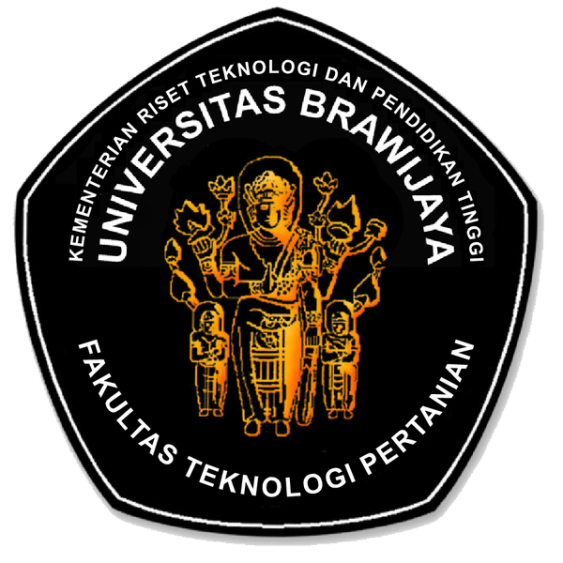 FAKULTAS TEKNOLOGI PERTANIANUNIVERSITAS BRAWIJAYAKode/No: 01000 07302FAKULTAS TEKNOLOGI PERTANIANUNIVERSITAS BRAWIJAYATanggal: 6 April 2017INSTRUKSI KERJA ALAT VISCOMETERRevisi: 0INSTRUKSI KERJA ALAT VISCOMETERHalaman: 1 dari 10ProsesPenanggungjawabPenanggungjawabPenanggungjawabTanggalProsesNamaJabatanTandatanganTanggal1. PerumusanRizky L.R. Silalahi, STP, M.ScKetua GJM FTP6 April 20172. PemeriksaanAgustin Krisna Wardana, STP, Wakil Dekan I FTP6 April 20173. PersetujuanDr. Ir. Sudarminto S.YDekan FTP6 April 20174. PenetapanDr. Ir. Sudarminto S.YDekan FTP6 April 20175. PengendalianRizky L.R. Silalahi, M.ScKetua GJM FTP6 April 2017